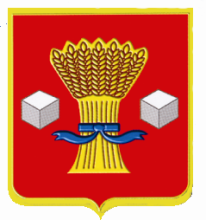 АдминистрацияСветлоярского муниципального района Волгоградской областиПОСТАНОВЛЕНИЕот 02.04.2018                    № 542О внесении изменений и дополнение в административныйрегламент по предоставлению государственнойуслуги «Выдача разрешения на совершение сделокпо отчуждению, в том числе обмену, дарению имущества лиц, находящихся под опекой (попечительством)и несовершеннолетних, сдаче его внаем (аренду), вбезвозмездное пользование или залог, сделок, влекущихотказ от принадлежащих подопечным и несовершеннолетнимправ, раздел их имущества, выдел из него долей, а также любыхдругих сделок, влекущих уменьшение имущества подопечных и несовершеннолетних», утвержденный постановлениемадминистрации Светлоярского муниципальногорайона от 31.10.2012 №2021          В целях приведения в соответствие с действующим законодательством нормативно-правовых актов администрации Светлоярского муниципального района Волгоградской области, рассмотрев протест прокуратуры Светлоярского района Волгоградской области от 12.03.2018 №7-42-2018 на разделы 2, 5 административного регламента (далее Регламент) по предоставлению государственной услуги «Выдача разрешения на совершение сделок по отчуждению, в том числе обмену, дарению  имущества лиц, находящихся под опекой (попечительством) и несовершеннолетних, сдаче его внаем (аренду), в безвозмездное пользование или залог, сделок, влекущих отказ от принадлежащих подопечным и несовершеннолетним прав, раздел их имущества, выдел из него долей, а также любых других сделок, влекущих уменьшение имущества подопечных и несовершеннолетних», утвержденного постановлением администрации Светлоярского муниципального района от 31.10.2012 №2021, руководствуясь Решением Светлоярской районной Думы Волгоградской области от 19.12.2016 №39/210 «Об утверждении структуры администрации Светлоярского муниципального района Волгоградской области», Уставом Светлоярского муниципального района Волгоградской области,п о с т а н о в л я ю:Внести следующие изменения и дополнения в Регламент:          1.1. Пункт 2.10  раздела 2 «Требования к порядку предоставления государственной услуги» Регламента  дополнить текстом следующего содержания:           «Помещения, выделенные для предоставления государственной услуги, должны соответствовать обеспечению доступности для инвалидов указанных объектов в соответствии с законодательством Российской Федерации о социальной защите инвалидов».          1.2.Пункт 5.6. раздела 5 «Порядок обжалования действий (бездействия)  и решений, соответственно осуществляемых и принимаемых в ходе предоставления государственной услуги» Регламента изложить в следующей редакции:            «Письменный ответ, содержащий результаты рассмотрения обращения (жалобы), направляется  заявителю не позднее дня, следующего за днем принятия решения по обращению (жалобе).».          1.3.Пункт 5.7. раздела 5 «Порядок обжалования действий (бездействия)  и решений, соответственно осуществляемых и принимаемых в ходе предоставления государственной услуги» Регламента  изложить в следующей редакции:           «5.7. Письменный ответ на отдельные обращения граждан:          если в письменном обращении не указаны фамилия гражданина, направившего обращение, или почтовый адрес, по которому должен быть направлен ответ, ответ на обращение не дается. Если в указанном обращении содержатся сведения о подготавливаемом, совершаемом или совершенном противоправном деянии, а также о лице, его подготавливающем, совершающем или совершившем, обращение подлежит направлению в государственный орган в соответствии с его компетенцией;          обращение, в котором обжалуется судебное решение, в течение семи дней со дня регистрации возвращается гражданину, направившему обращение, с разъяснением порядка обжалования данного судебного решения;          письменное обращения, в котором содержатся нецензурные либо оскорбительные выражения, угрозы жизни, здоровью и имуществу должностного лица, а также членов его семьи, остается без ответа по существу поставленных в нем вопросов и о чем сообщается гражданину, направившему обращение, о недопустимости злоупотребления правом;          если текст письменного обращения не поддается прочтению, ответ                   на обращение не дается и оно не подлежит направлению на рассмотрение                    в государственный орган, орган местного самоуправления или должностному лицу в соответствии с их компетенцией, о чем в течение семи дней со дня регистрации обращения сообщается гражданину, направившему обращение, если его фамилия и почтовый адрес поддаются прочтению;          если текст письменного обращения не позволяет определить суть предложения, заявления или жалобы, ответ на обращение не дается и оно не подлежит направлению на рассмотрение в государственный орган, орган местного самоуправления или должностному лицу в соответствии с их компетенцией, о чем в течение семи дней со дня регистрации обращения сообщается гражданину, направившему обращение;          если в письменном обращении гражданина содержится вопрос, на который ему неоднократно давались письменные ответы по существу в                       связи с ранее направляемыми обращениями, и при этом в обращении                        не приводятся новые доводы или обстоятельства, то принимается решение                 о безосновательности очередного обращения и прекращении переписки с гражданином по данному вопросу при условии, что указанное                           обращение и ранее направляемые обращения направлялись в один и                           тот же государственный орган, орган местного самоуправления или одному и тому же должностному лицу. О чем уведомляется гражданин, направивший обращение;         письменное обращение, содержащий вопрос, ответ на который размещен на официальном сайт  государственного органа или органа местного самоуправления в информационно-телекоммуникационной сети "Интернет", гражданину, направившему обращение, в течение семи дней со дня регистрации обращения сообщается электронный адрес официального сайта в информационно-телекоммуникационной сети "Интернет", на котором размещен ответ на вопрос, поставленный в обращении, при этом обращение, содержащее обжалование судебного решения, не возвращается;          если ответ по существу поставленного в обращении вопроса не может быть дан без разглашения сведений, составляющих государственную или                иную охраняемую федеральным законом тайну, гражданину, направившему обращение, сообщается о невозможности дать ответ по существу поставленного в нем вопроса в связи с недопустимостью разглашения указанных сведений.».          2. По всему тексту Регламента внести следующие изменения:          текст «отдел опеки и попечительства администрации Светлоярского муниципального района Волгоградской области» заменить текстом: «отдел образования, опеки и попечительства администрации Светлоярского муниципального района Волгоградской области».          3. Отделу по муниципальной службе, общим и кадровым вопросам администрации Светлоярского муниципального района Волгоградской              области (Н.В.Ивановой)  разместить настоящее постановление на официальном сайте администрации Светлоярского муниципального района.           4. Контроль исполнения настоящего постановления возложить на заместителя главы Светлоярского муниципального района Волгоградской области Ряскину Т.А.Глава муниципального района                                                       Т.В. Распутина Исп. Е.М.Ляпунова